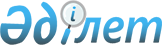 On approval of the Rules for the direction of the citizens of the Republic of Kazakhstan for medical treatment abroad and (or) the involvement of foreign specialists for medical treatment in domestic medical organizations within the statutory free-of-charge medical assistance
					
			
			
			Unofficial translation
		
					Order of the Minister of Healthcare of the Republic of Kazakhstan dated May 26, 2021, No. ҚР ДСМ-45. Registered with the Ministry of Justice of the Republic of Kazakhstan on May 28, 2021, No. 22866.
      Unofficial translation
      In accordance with subparagraph 60) of Article 7 of the Code of the Republic of Kazakhstan dated July 7, 2020 "On public health and healthcare system" and subparagraph 1) of Article 10 of the Law of the Republic of Kazakhstan dated April 15, 2013 "On public services" I HEREBY ORDER:
      1. To approve the attached Rules for the direction of the citizens of the Republic of Kazakhstan for medical treatment abroad and (or) the involvement of foreign specialists for medical treatment in domestic medical organizations within the statutory free-of-charge medical assistance in accordance with Annex 1 to this order.
      2. To recognize as terminated some orders of the Ministry of Healthcare of the Republic of Kazakhstan in accordance with Annex 2 to this order.
      3. The Department of Organization of Medical Care of the Ministry of Healthcare of the Republic of Kazakhstan in the manner prescribed by law shall ensure:
      1) state registration of this order with the Ministry of Justice of the Republic of Kazakhstan;
      2) placement of this order on the Internet resource of the Ministry of Healthcare of the Republic of Kazakhstan after its official publication;
      3) within ten working days after the state registration of this order, submission to the Legal Department of the Ministry of Healthcare of the Republic of Kazakhstan of information on the implementation of the measures provided for in subparagraphs 1), 2) of this paragraph.
      4. To impose control over the execution of this order on the supervising Vice Minister of Healthcare of the Republic of Kazakhstan.
      5. This order shall come into effect ten calendar days after the day of its first official publication.
      "AGREED" Ministry of Digital Development, Innovation and Aerospace Industry of the Republic of Kazakhstan The Rules for the direction of the citizens of the Republic of Kazakhstan for medical treatment abroad and (or) the involvement of foreign specialists for medical treatment in domestic medical organizations within the statutory free-of-charge medical assistance Chapter 1. General Provisions
      1. These Rules for the direction of the citizens of the Republic of Kazakhstan for medical treatment abroad and (or) the involvement of foreign specialists for medical treatment in domestic medical organizations within the statutory free-of-charge medical assistance (hereinafter referred to as the Rules) have been developed in accordance with subparagraph 60) of Article 7 of the Code of the Republic of Kazakhstan dated July 7, 2020 "On public health and healthcare system" and subparagraph 1) of Article 10 of the Law of the Republic of Kazakhstan dated April 15, 2013 "On public services" and shall determine the procedure for the direction of the citizens of the Republic of Kazakhstan for medical treatment abroad and (or) the involvement of foreign specialists for medical treatment in domestic medical organizations within the statutory free-of-charge medical assistance.
      These Rules shall not apply to cases of patients who independently went to foreign medical organizations for treatment at their own expense.
      2. Basic concepts used in these Rules:
      1) profile expert - a medical worker with a higher medical education who has a certificate in the field of healthcare;
      2) authorized body in the field of healthcare (hereinafter referred to as the Authorized body) - the central executive body that manages and intersectoral coordination in the field of protecting the public health of the Republic of Kazakhstan, medical and pharmaceutical science, medical and pharmaceutical education, sanitary and epidemiological welfare of the population, circulation of medicines and medical devices, the quality of medical services (assistance);
      3) individual identification number (hereinafter referred to as IIN) - a unique number generated for an individual, including an individual entrepreneur, carrying out activities in the form of personal entrepreneurship;
      4) operating entity of the commission - the coordinating body for the direction of the citizens of the Republic of Kazakhstan for medical treatment abroad and (or) the involvement of foreign specialists for medical treatment in domestic medical organizations within the statutory free-of-charge medical assistance (hereinafter referred to as the Operating entity);
      5) commission for the direction of the citizens of the Republic of Kazakhstan for medical treatment to foreign medical organizations within the statutory free-of-charge medical assistance (hereinafter referred to as the Commission) - a commission established by the authorized body to decide on the direction of citizens of the Republic of Kazakhstan for medical treatment abroad and (or) attract foreign specialists to treatment in domestic medical organizations within the statutory free-of-charge medical assistance, consisting of representatives of the authorized body, specialists of the operating entity of the commission, profile experts, representatives of non-governmental organizations engaged in their activities to assist with various diseases;
      6) patient - an individual who is (was) a consumer of medical services, regardless of the presence or absence of a disease or condition requiring medical care;
      7) Republican healthcare organization - a healthcare organization under the authority of an authorized body, a healthcare organization of an autonomous educational organization, educational organizations in the field of healthcare and scientific organizations in the field of healthcare, as well as medical organizations of the Administration of the President of the Republic of Kazakhstan;
      8) statutory free-of-charge medical assistance (hereinafter referred to as SFMA) - the volume of medical care provided at the expense of budgetary funds. Chapter 2. The procedure for the provision of public service "Acceptance and consideration of documents on the advisability of the direction of the citizens of the Republic of Kazakhstan for medical treatment abroad and (or) the involvement of foreign specialists for medical treatment in domestic medical organizations within the statutory free-of-charge medical assistance"
      3. The list of basic requirements for the provision of public services, including the characteristics of the process, the form, content and result of the provision, as well as other information, taking into account the specifics of the provision of public services, shall be provided in the public service standard "Acceptance and consideration of documents on the advisability of direction citizens of the Republic of Kazakhstan for medical treatment abroad and (or) the involvement of foreign specialists for medical treatment in domestic medical organizations within the statutory free-of-charge medical assistance” (hereinafter referred to as the Standard) in accordance with Annex 1 to these Rules.
      4. For consideration of documents on the advisability of direction for medical treatment abroad and (or) the involvement of foreign specialists for medical treatment in domestic medical organizations of citizens of the Republic of Kazakhstan at the expense of budgetary funds, the service recipient shall provide the documents specified in the Standard to the local executive bodies of regions, cities of Nur-Sultan, Almaty and Shymkent (hereinafter referred to as the Service provider).
      5. On the day of receipt of documents in accordance with the Standard, the Service provider shall accept and register them.
      When the applicant applies after the end of working hours, on weekends and holidays in accordance with labour legislation, the acceptance of applications and the issuance of the results of the provision of public services shall be carried out on the next working day.
      From the moment of registration of the documents specified in the Standard, the employee of the service provider shall check the completeness of the submitted documents.
      6. In cases where the service recipient submits an incomplete package of documents provided for by the Standard and (or) expired documents, the service provider shall refuse to accept the application.
      7. In the case of submission of a complete package of documents, the service provider shall send the documents of the service provider to the Republican healthcare organization within 1 (one) working day.
      After receiving the package of documents, the Republican healthcare organization shall carry out the activities specified in paragraph 12 of these Rules, based on the results of consideration of the package of documents, with a positive decision, send an opinion on the direction of the patient for medical treatment abroad and (or) the involvement of foreign specialists for medical treatment in domestic medical organizations in the form in accordance with Annex 2 to these Rules, or a notification of a decision made on the inappropriateness of direction a patient for medical treatment abroad and (or) the involvement of foreign specialists to carry out the treatment in domestic medical organizations to the service provider.
      The service provider, after receiving a response from the Republican healthcare organization, shall send the service recipient a written response with the conclusion of the Republican healthcare organization on the direction of the patient for medical treatment abroad and (or) the involvement of foreign specialists for medical treatment in domestic medical organizations, or a reasoned refusal to provide a public service.
      8. Decisions, actions (inaction) of the service provider and (or) its officials on the provision of public services shall be appealed by filing a complaint addressed to the head of the service provider or the authorized body in the field of healthcare.
      The confirmation of the acceptance of the complaint shall be its registration (stamp, incoming number and date) in the office of the service provider or the Ministry of Healthcare of the Republic of Kazakhstan (hereinafter referred to as the Ministry) indicating the name and initials of the person who accepted the complaint, the date and place of receiving a response to the complaint filed. After registration, the complaint shall be sent to the head of the service provider or the Ministry to determine the responsible executor and take appropriate measures.
      The complaint of the service recipient received by the service provider is subject to consideration within five working days from the date of its registration. A reasoned response on the results of the consideration of the complaint shall be sent to the service recipient by mail or issued on purpose in the office of the service provider.
      In case of disagreement with the results of the rendered public service, the service recipient shall file a complaint with the authorized body for assessing and monitoring the quality of the provision of public services.
      The complaint of the service recipient received by the authorized body for assessing and monitoring the quality of the provision of public services shall be considered within fifteen working days from the date of its registration.
      9. In cases of disagreement with the results of the rendered public service, the service recipient shall apply to the court in the manner prescribed by the legislation of the Republic of Kazakhstan.
      10. Addresses of places for the provision of public services shall be posted on the Internet resource of the Ministry dsm.gov.kz, "Public Services" section.
      11. Contact numbers of inquiry services on the provision of public services shall be indicated on the Internet resource of the Ministry dsm.gov.kz. Unified contact centre for the provision of public services: 8-800-080-7777, 1414. Chapter 3. The procedure for the direction of the citizens of the Republic of Kazakhstan for medical treatment abroad and (or) the involvement of foreign specialists for medical treatment in domestic medical organizations within the statutory free-of-charge medical assistance
      12. The direction of citizens of the Republic of Kazakhstan for medical treatment abroad and (or) the involvement of foreign specialists for medical treatment in domestic medical organizations within the statutory free-of-charge medical assistance shall be carried out in accordance with:
      1) a list of diseases wherein citizens of the Republic of Kazakhstan shall be sent for medical treatment abroad in accordance with Annex 3 to these Rules;
      2) a list of certain categories of citizens of the Republic of Kazakhstan sent for medical treatment abroad in accordance with Annex 4 to these Rules.
      The decision on the expediency of direction of a patient for medical treatment abroad and (or) the involvement of foreign specialists for medical treatment in domestic medical organizations shall be made at the level of Republican healthcare organizations based on the conclusions of relevant specialists.
      With difficulty identifying the diagnosis and innovative technologies, the Republican healthcare organization shall organize a consultation with the participation of leading profile experts from domestic and (or) foreign medical organizations.
      Based on the results of the measures taken, with a positive result, the first head of the Republican healthcare organization shall issue a conclusion of the Republican healthcare organization on the direction of the patient for medical treatment abroad and (or) the involvement of foreign specialists for medical treatment in domestic medical organizations.
      13. The Republican healthcare organization shall submit the following documents to the operating entity on paper and in electronic format:
      1) a copy of the patient's identity document;
      2) an extract from the patient's medical records (inpatient/outpatient) issued by the republican medical organization, containing the results of the studies (with supporting documents attached) and consultations in accordance with clinical protocols for diagnosis and treatment with a limitation period of not more than 30 (thirty) working days, with a decision attached consultation with the participation of at least 3 (three) leading profile experts from domestic and (or) foreign medical organizations;
      3) the conclusion of the Republican healthcare organization on the direction of the patient for medical treatment abroad and (or) the involvement of foreign specialists for medical treatment in domestic medical organizations, signed by the first head and certified by the official seal;
      4) data of a foreign specialist for medical treatment in domestic medical organizations (in any form), a patient treatment program indicating the list of services and their cost for the period of its provision (price offer).
      For treatment with the involvement of foreign specialists, the following domestic medical organizations shall be allowed:
      1) included in the database of Healthcare care entities applying for the provision of medical services under the guaranteed volume of medical care, in accordance with the rules for the procurement of services from healthcare entities for the provision of medical care under the statutory free-of-charge medical assistance and (or) in the system of compulsory social health insurance, approved in accordance with subparagraph 62) Article 7 of the Code of the Republic of Kazakhstan dated July 7, 2020 "On public health and healthcare system" in accordance with the profile of the technology under consideration;
      2) having conclusions on the compliance of the healthcare organization with the provision of high-tech medical care in accordance with the Rules for the provision of specialized, including high-tech medical care, approved by order of the Minister of Healthcare of the Republic of Kazakhstan dated December 8, 2020, No. ҚР ДСМ-238/2020 (registered in the Register of State Registration of Regulatory Legal Acts under No. 21746).
      The commission shall decide on the choice of a domestic medical organization, based on which treatment will be carried out with the involvement of foreign specialists.
      14. The operating entity shall, within 1 (one) working day from the date of receipt of the conclusion from the Republican healthcare organization on the direction of the patient for medical treatment abroad and (or) the involvement of foreign specialists for medical treatment in domestic medical organizations within the statutory free-of-charge medical assistance, enter data into the information system "waiting list", posted on the website of the operating entity.
      15. To make a recommendation on direction citizens for medical treatment abroad and (or) the involvement of foreign specialists to provide medical treatment in domestic medical organizations within the statutory free-of-charge medical assistance, the operating entity shall:
      1) consider the documents specified in paragraph 13 of these Rules, submitted by the Republican healthcare organization within 1 (one) working day from the date of their receipt for compliance with the list of diseases wherein citizens of the Republic of Kazakhstan are sent for medical treatment abroad in accordance with Annex 3 to these Rules, and (or) the list of certain categories of citizens of the Republic of Kazakhstan sent for medical treatment abroad, in accordance with Annex 4 to these Rules;
      2) request from foreign medical organizations a patient treatment program indicating the list of services and their cost for the period of its provision (price offer) on the next working day from the date of receipt of the conclusion of the Republican healthcare organization for direction citizens for medical treatment abroad and (or) the involvement of foreign specialists for medical treatment in domestic medical organizations;
      3) attract profile experts of the Republican healthcare organization that recommended treatment abroad or attract foreign specialists to carry out the treatment in domestic medical organizations, to develop and agree on a treatment program for patients provided by a foreign medical organization;
      4) organize online consultations with foreign medical organizations in case of a request from specialists of foreign medical organizations for additional information about the patient's condition, within 3 (three) working days from the date of receipt of the request;
      5) generate a list of patients who need the organization of treatment in domestic medical organizations with the involvement of foreign specialists in a planned manner in the context of technologies;
      6) search for a specialized foreign specialist together with relevant Republican healthcare organizations for medical treatment in domestic medical organizations.
      16. Based on the results of the implementation of the measures provided for in paragraph 15 of these Rules, the operating entity shall submit to the commissions:
      1) the recommendation of the operating entity to send the patient for medical treatment abroad in the form in accordance with Annex 5 to these Rules, within 20 (twenty) working days from the date of receipt of the conclusion on the direction of the patient for medical treatment abroad and (or) the involvement of foreign specialists for medical treatment in domestic medical organizations from the Republican healthcare organization;
      2) the recommendation of the operating entity on the treatment of the patient in domestic medical organizations with the involvement of foreign specialists in the form in accordance with Annex 6 to these Rules, within 90 (ninety) working days from the date of receipt of the conclusion on the direction of the patient for medical treatment abroad and (or) involvement foreign specialists for medical treatment in domestic medical organizations from the Republican healthcare organization.
      17. The commission shall be a permanent expert commission under the authorized body.
      The total number of commission members shall be odd and shall not exceed 15 (fifteen) people. The commission shall consist of a chairman, deputy chairman, members, and secretary.
      The organizational activity of the commission shall be provided by the secretary of the commission. The secretary of the commission shall not be a member of the commission and shall not have the right to vote when the commission makes decisions. The functions of the secretary of the commission shall be performed by a specialist of the authorized body.
      The composition of the commission and the regulation on the activities of the commission shall be approved by order of the head of the authorized body, or by the person performing his/her duties and posted on the Internet resource of the authorized body.
      18. Commission shall take a decision:
      1) on the direction of a patient for medical treatment abroad, including the name of the chosen foreign medical organization, the treatment program, including staged treatment (if necessary), the amount of the contract, permission to purchase air/railway tickets for the patient and accompanying person (if necessary);
      2) on refusal to send for medical treatment abroad;
      3) on the extension of the terms for consideration of the patient's documents with justification;
      4) on the treatment of a patient in domestic medical organizations with the involvement of foreign specialists, including the data of a foreign specialist, the amount of the fee, the treatment program and the name of the domestic medical organization based on which the treatment is carried out;
      5) on refusal to treat a patient in domestic medical organizations with the involvement of foreign specialists;
      6) on the issuance by the operating entity of a letter of guarantee to a foreign medical organization on the obligation to pay for treatment;
      7) on the need to continue the treatment of a patient in a foreign medical organization in case of a change in the treatment program with the conclusion of an additional agreement and an increase in the contract amount by no more than 10 (ten) percent of the contract amount during the period the patient is on treatment;
      8) on the need to continue the treatment of a patient in a foreign medical organization in case of a change in the treatment program with the conclusion of an additional agreement without increasing the total amount of the contract during the period of the patient's treatment;
      9) on reducing the amount of the contract with the conclusion of an additional agreement;
      10) on the need to extend the term of the contract without increasing the total amount of the contract with the conclusion of an additional agreement;
      11) on the cancellation of an earlier decision of the commission;
      12) on approval of the list of foreign medical organizations.
      The decision of the commission shall be made in each case individually, taking into account the opinions of the members of the commission, which shall be indicated in the protocol decision.
      19. The operating entity, based on the protocol decision of the commission on the direction of a patient for medical treatment abroad and (or) the involvement of foreign specialists for medical treatment in domestic medical organizations, shall agree with a foreign medical organization for the provision of medical services to citizens of the Republic of Kazakhstan or with a domestic medical organization for treatment patient, with the involvement of foreign specialists in accordance with civil law within 10 (ten) working days from the date of the commission meeting.
      When approving the treatment of a patient in a foreign medical organization, the patient or his/her legal representative shall sign:
      1) the consent of the patient with the rules for direction abroad in the form in accordance with Annex 7 to these Rules;
      2) the consent of the patient to photo and video filming in accordance with the form in accordance with Annex 8 to these Rules;
      3) the consent of the patient to refuse financial collection for medical treatment abroad in the form in accordance with Annex 9 to these Rules.
      20. When a foreign medical organization provides an operating entity with a recommendation on the need to continue the treatment of a patient in a foreign medical organization and (or) change the patient's treatment program, the operating entity shall consider and agree on the treatment program with the relevant specialists of the Republican healthcare organization.
      Based on the results of the coordination, the operating entity shall submit for consideration by the commission the documents submitted by the foreign medical organization and the conclusion of the relevant specialist of the Republican healthcare organization on the advisability of continuing treatment in this foreign medical organization.
      If the patient needs second transplantation, a new contract shall be concluded.
      The operating entity shall notify the foreign medical organization of the decision made by the commission within 2 (two) working days from the date of its adoption.
      21. After the completion of the patient’s treatment and the provision of the patient’s discharge summary, the operating entity shall organize an online consultation with a foreign medical organization with the participation of at least 2 (two) domestic profile experts, including a profile expert of the Republican healthcare organization that provided an opinion on the direction of the patient for medical treatment abroad, to determine the compliance of the volume of medical services provided by a foreign medical organization.
      The results of the online consultation shall be documented in a protocol. Standard of the public service "Reception and consideration of documents on the advisability of direction citizens of the Republic of Kazakhstan for medical treatment abroad and (or) the involvement of foreign specialists for medical treatment in domestic medical organizations within the statutory free-of-charge medical assistance" Conclusion of the Republican healthcare organization on the direction of a patient for medical treatment abroad and (or) the involvement of foreign specialists for medical treatment in domestic medical organizations
      By signing this conclusion, the head of the healthcare organization shall be 
      responsible for the accuracy of the data provided.
      Head of the Republican healthcare organization 
      /____________/_________________________________________________________
      (signature) (surname, name, patronymic (if any)) List of diseases wherein citizens of the Republic of Kazakhstan shall be sent for medical treatment abroad
      Footnote. The list as amended by the order of the Minister of Healthcare of the Republic of Kazakhstan dated July 2, 2021, No. ҚР ДСМ-57 (shall come into effect ten calendar days after the day of its first official publication).
      1. Arteriovenous malformations and tumours requiring radiosurgical treatment (gamma knife) due to localization in surgically inaccessible functionally significant areas of the brain.
      2. Arteriovenous malformations of the vessels of the brainstem, spinal cord and arterial aneurysms for endovascular treatment.
      3. Tumors of the base of the skull for transoral removal.
      4. Malignant neoplasms of the eye requiring radiosurgical treatment (gamma knife, radioactive applicators).
      5. Keratoprosthetics.
      6. Diseases requiring transplantation of tissues (parts of tissue) or organs (parts of organs), except for autologous and related transplantations of hematopoietic stem cells in adults and children, except for diseases in which this treatment method cannot be performed due to the lack of required technologies in the Republic of Kazakhstan, as well as corneal transplantation.
      7. Stenosis of the larynx.
      8. Stenosis of the trachea.
      9.Neuroendocrine tumors by radionuclide therapy with isotope Lu (lutetium) 177. List of certain categories of citizens of the Republic of Kazakhstan sent for medical treatment abroad
      1. Children under the age of 18 with indications for high-tech medical care that is not provided in the Republic of Kazakhstan.
      2. In exceptional cases, on behalf of the President of the Republic of Kazakhstan, the Prime Minister of the Republic of Kazakhstan, law enforcement officers, and employees of the Armed Forces of the Republic of Kazakhstan who have received serious injuries and injuries in the line of duty, if there are indications for high-tech medical care that are not provided in the Republic Kazakhstan. Recommendation of the operating entity on the direction of the patient for medical treatment abroad
      Head of the operating entity /_________/__________________________________/ 
      (signature) \ (Surname, name, patronymic (if any) Recommendation of the operating entity on the treatment of the patient in domestic medical organizations with the involvement of foreign specialists
      Head of the operating entity /___________/________________________________/ 
      (signature) \ (surname, name, patronymic (if any) Consent of the patient with the rules of direction abroad
      I, (underline) patient/legal representative 
      ______________________________________________________________________, 
      (last name, first name, patronymic of the patient/legal representative) 
      hereby declare that I understand and accept all possible risks associated with 
      travelling for treatment to a foreign medical organization 
      _______________________________________________________________________________ 
      (name of a foreign medical organization) 
      ________________________________________________________________________________ 
      (country, city, address of a foreign medical organization) 
      in the period from _____ to ______ end of treatment ______.
      I hereby confirm that the specialists of the operating entity brought me information about the flights, the coordinates of the foreign medical organization where I (my child) is sent for treatment at the expense of the budget and was also informed (a) about the program, types and conditions of treatment.
      Notified of the need to comply with the Internal Regulations (regime) of a foreign medical organization.
      In case of refusal to fly to the country (__________), I hereby inform the operating entity via electronic and facsimile communication (by writing to the email address: and calling the numbers:).
      I will provide the operating entity with the original supporting documents for travel in both directions (boarding pass).
      At the request of the operating entity, as well as upon arrival in the Republic of Kazakhstan, I will provide medical documents and information on the progress and results of receiving comprehensive medical treatment in a foreign medical organization (extract) in any known way and/or to the email address: _____________
      I have read the text of the informed consent and understood the meaning and purpose of this document. This informed voluntary consent is valid from the moment of conclusion for the entire period of receiving medical care.
      I agree (consent) to medical intervention for me (my child) in the specified foreign medical organization.
      I have read and agree with all the clauses of this document, the provisions of which are explained to me, I understand, and voluntarily give my consent to the examination and treatment in the proposed volume.
      "____" ____________ 20___ _________________________/signature/ Consent of the patient to photo and video filming
      I hereby, ______________________________________________________________________, 
      (full name of the parent or legal representative) 
      give my consent to the use of photo and video materials free of charge, 
      solely for the following purposes: 
      - placement on the website of the Ministry of Healthcare of the Republic of Kazakhstan, 
      Non-Joint Stock Company "Social Medical Insurance Fund"; 
      - placement in promotional videos and photographs and printed products of a medical organization.
      I am informed that photo and video materials may be processed to 
      improve the quality and change the background.
      This consent shall be valid for the period of storage of information.
      I hereby confirm that by giving such consent, I am acting of my own free will and in my interests.
      / _____________/_______________/___________ /
       Signature and Signature transcript Date Consent of the patient to refuse financial collection for medical treatment abroad
      I hereby, ______________________________________________________________________, 
      (name of parent or legal guardian)
      Citizen of the Republic of Kazakhstan, consent to refuse to collect money from citizens of the Republic of Kazakhstan and other Republics for treatment in a foreign medical organization.
      I have been informed that treatment abroad will be paid for from the budget.
      I hereby confirm that by giving such consent, I am acting of my own free will and in my interests.
      /_________________/ _________________/______________/
       Signature Signature transcript Date List of terminated orders of the Ministry of Healthcare of the Republic of Kazakhstan
      1. Order of the Minister of Healthcare and Social Development of the Republic of Kazakhstan dated June 30, 2015 No. 544 “On approval of the Rules for direction citizens of the Republic of Kazakhstan for medical treatment abroad at the expense of budgetary funds” (registered in the Register of State Registration of Regulatory Legal Acts under No. 11795).
      2. Order of the Minister of Healthcare and Social Development of the Republic of Kazakhstan dated July 12, 2016 No. 608 “On Amendments to the Order of the Minister of Healthcare and Social Development of the Republic of Kazakhstan dated June 30, 2015 No. 544 “On Approval of the Rules for Referring Citizens of the Republic of Kazakhstan for medical treatment abroad budget funds account” (registered in the Register of State Registration of Regulatory Legal Acts under No. 14169).
      3. Order of the Minister of Healthcare of the Republic of Kazakhstan dated June 7, 2017 No. 399 “On amendments to the order of the Minister of Healthcare and Social Development of the Republic of Kazakhstan dated June 30, 2015 No. 544 “On approval of the Rules for direction citizens of the Republic of Kazakhstan for medical treatment abroad at the expense of budgetary funds” (registered in the Register of State Registration of Regulatory Legal Acts under No. 15339).
      4. Order of the Minister of Healthcare of the Republic of Kazakhstan dated December 5, 2017 No. 918 “On amending the order of the Minister of Healthcare and Social Development of the Republic of Kazakhstan dated June 30, 2015 No. 544 “On approval of the Rules for direction citizens of the Republic of Kazakhstan for medical treatment abroad at the expense of budgetary funds” (registered in the Register of State Registration of Regulatory Legal Acts under No. 16107).
      5. Order of the Minister of Healthcare of the Republic of Kazakhstan dated May 11, 2020, No. KR ДСМ-46/2020 “On Amendments to the Order of the Minister of Healthcare and Social Development of the Republic of Kazakhstan dated June 30, 2015 No. 544 “On Approval of the Rules for Referring Citizens of the Republic of Kazakhstan for Treatment for the border at the expense of budgetary funds” (registered in the Register of State Registration of Regulatory Legal Acts under No. 20620).
					© 2012. «Institute of legislation and legal information of the Republic of Kazakhstan» of the Ministry of Justice of the Republic of Kazakhstan
				
      Minister of Healthcare of the Republic of Kazakhstan 

A. Tsoi
Annex 1 
to the Order of the 
Minister of Healthcare 
of the Republic of Kazakhstan 
dated May 26, 2021 No. ҚР ДСМ-45Annex 1
 to the Rules for the 
direction of citizens of 
the Republic of Kazakhstan for 
medical treatment abroad and (or) 
the involvement of foreign specialists 
for medical treatment in domestic 
medical organizations within the statutory
 free-of-charge medical assistance
1
2
3
1
Name of the service provider
Local executive bodies of regions, cities of Nur-Sultan, Almaty and Shymkent
2
Ways to provide public services
Acceptance of the application and issuance of the result of the provision of public services is carried out through the service provider.
3
The term for the provision of public services
The term of rendering - from the moment the service recipient submits the information to the service provider - within 2 (two) working days; the maximum allowable time for the service recipient to submit information to the service provider is 30 (thirty) minutes.
4
Form of provision of public services
Paper
5
The result of the provision of public services
Written response with the conclusion of the Republican healthcare organization on the direction of the patient for medical treatment abroad and (or) the involvement of foreign specialists for medical treatment in domestic medical organizations, or a reasoned refusal to provide a public service
6
The amount of payment charged from the service recipient in the provision of public services, and methods of its collection in cases provided for by the legislation of the Republic of Kazakhstan
The public service shall be provided to individuals free of charge.
7
Service provider hours
Service providers - from Monday to Friday from 9.00 to 18.30 with a lunch break from 13.00 to 14.30, except at weekends and holidays in accordance with the Labor legislation of the Republic of Kazakhstan dated November 23, 2015.
8
The list of documents required for the provision of public services
1) an application in any form;
2) an identity document for personal identification;
3) extract from the patient's medical records (limitation period, not more than 30 (thirty) working days.
9
Grounds for refusal to provide public services, established by the legislation of the Republic of Kazakhstan
1) establishing the unreliability of the documents submitted by the service recipient for the receipt of the public service, and (or) the data (information) contained in them;
2) non-compliance of the service recipient and (or) the submitted materials, objects, data and information necessary for the provision of public services with the requirements established by these Rules;
3) a negative response of the authorized state body to the request for approval, which is required for the provision of public services, as well as a negative conclusion of the examination, research or verification established by these Rules.
10
Other requirements, taking into account the specifics of the provision of public services, including those provided in electronic form and through the State Corporation
Addresses of places for the provision of public services are posted on the Internet resource of the Ministry dsm.gov.kz, "Public services" section.
For people with disabilities, the presence of a ramp, a call button, a tactile track for the blind and visually impaired, a waiting room, and a rack with sample documents.
Contact numbers of inquiry services on the provision of public services are listed on the Internet resource of the Ministry dsm.gov.kz. Unified contact centre for the provision of public services: 8-800-080-7777, 1414.Annex 2 
to the Rules for the
 direction citizens of 
the Republic of Kazakhstan for medical
treatment abroad and (or) the involvement of foreign 
specialists for medical treatment in domestic 
medical organizations within the statutory
 free-of-charge medical assistance
No.
Patient data
Patient data
1
2
3
1
Surname, name, patronymic (if any)
2
IIN
3
Date of birth
4
Address
5
Complete clinical diagnosis
6
Concomitant diagnosis
7
Recommended treatment (specify specific manipulation)
8
Decision on the need to send a patient for medical treatment abroad
1. Necessary (justify)
2. Not necessary (underline as appropriate)
9
Decision on the need to treat a patient in domestic medical organizations with the involvement of foreign specialists
1. Necessary (justify)
2. Not necessary (underline as appropriate)
10
Confirmation that this technology is not performed in any healthcare organization of the Republic of Kazakhstan
11
The expected effect of treatment
12
In the case of a referral for organ and tissue transplantation, information on the presence/absence of donors is attached
1. Typing data (attached) – yes/no
2. Data confirming the absence of related donors (attached) - yes/no
3. Data confirming the absence of donors in the country (attached) - yes/no
4. Preliminary search data in international registers (attached) – yes/no
5. The presence of hepatitis C virus markers conducted in the Republican reference laboratory of the blood service (the result is attached)
13
Decision on the need for an accompanying person when directing a patient for medical treatment abroad
1. Necessary (justify)
2. Not necessary (underline as appropriate)
14
Date of completion of the conclusionAnnex 3 
to the Rules for the direction citizens of 
the Republic of Kazakhstan for medical
treatment abroad and (or) the involvement 
of foreign specialists for medical treatment
 in domestic medical organizations within the 
statutory free-of-charge medical assistanceThe formAnnex 4
 to the Rules for the direction citizens of 
the Republic of Kazakhstan for medical
treatment abroad and (or) the involvement
 of foreign specialists for medical treatment
 in domestic medical organizations within the 
statutory free-of-charge medical assistanceAnnex 5
 to the Rules for the direction citizens of 
the Republic of Kazakhstan for medical
treatment abroad and (or) the involvement 
of foreign specialists for medical treatment
 in domestic medical organizations within the 
statutory free-of-charge medical assistanceThe form
No.
Patient data
Note
1
2
3
1
Surname, name, patronymic (if any)
2
IIN
3
Year of birth
4
Address
5
Clinical diagnosis
6
Concomitant diagnosis
7
Treatment
8
Conducted laboratory diagnostic studies
9
Conclusion of the Republican healthcare organization on the need to send a patient for medical treatment abroad and (or) attract foreign specialists for medical treatment in domestic medical organizations
1. Necessary (justify)
2. Not necessary (underline as appropriate)
10
The cost of treatment in medical centres abroad
1.
10
The cost of treatment in medical centres abroad
2.
10
The cost of treatment in medical centres abroad
3.
11
Patient treatment program with cost estimates (attached)
12
Recommended foreign medical organization (country)
13
Need for escort (specify the reason)
14
Lead times for hospitalization
15
NoteAnnex 6 
to the Rules for the direction citizens of 
the Republic of Kazakhstan for medical
treatment abroad and (or) the involvement
 of foreign specialists for medical treatment
 in domestic medical organizations within
 the statutory free-of-charge medical assistanceThe form
No.
Patient data
Note
1
2
3
1
Surname, name, patronymic (if any)
2
IIN
3
Year of birth
4
Address
5
Clinical diagnosis
6
Concomitant diagnosis
7
Treatment
8
Conducted laboratory diagnostic studies
9
Conclusion of the Republican healthcare organization on the need to send a patient for medical treatment abroad and (or) attract foreign specialists for medical treatment in domestic medical organizations
1. Necessary (justify)
2. Not necessary (underline as appropriate)
10
Domestic medical organization (place of treatment)
11
Information about the attracted foreign specialist (list of required documents in accordance with the current legislation of the Republic of Kazakhstan, rationale for choosing a foreign specialist)
12
Costings
13
Training program
14
Timing of treatment
15
NoteAnnex 7 
to the Rules for the direction citizens of 
the Republic of Kazakhstan for medical
treatment abroad and (or) the involvement
 of foreign specialists for medical treatment 
in domestic medical organizations within the 
statutory free-of-charge medical assistanceThe formfrom ________________________ 
ID card No. ___ 
IIN ______________________ 
address of residence ___________ 
tel.: ______________________Annex 8
 to the Rules for the direction citizens of 
the Republic of Kazakhstan for medical
treatment abroad and (or) the involvement 
of foreign specialists for medical treatment 
in domestic medical organizations within the 
statutory free-of-charge medical assistanceThe formAnnex 9 
to the Rules for the direction citizens of 
the Republic of Kazakhstan for medical
treatment abroad and (or) the involvement
 of foreign specialists for medical treatment 
in domestic medical organizations within the
 statutory free-of-charge medical assistanceThe formAnnex 2
 to the Order of the 
Minister of Healthcare 
of the Republic of Kazakhstan 
dated May 26, 2021 No. ҚР ДСМ -45